K4 – D – 1.3.01Milí studenti, test k opakování látky, týkající se politických procesů v 50. letech, naleznete zde:https://forms.gle/oCfgD4Ek25HziqzK7 K nalezení odpovědí vám mohou pomoci materiály, které jsem vám poslala minulý týden a ještě jeden vám posílám dnes.Ke zhlédnutí v době prázdnin doporučuji buď skvělý dokument o čs. hokejistech a jejich osudech:www.jsns.cz/lekce/15596-postaveni-mimo-hru nebo seriál ČT Rudí prezidenti, o našem období vypovídá především první a druhý díl. Doporučuji shlédnout minimálně ten první díl před vyplněním testu. www.ceskatelevize.cz/porady/11687481655-rudi-prezidenti/217562266510001-sjednotitel-ve-strachu-klement-gottwald/ 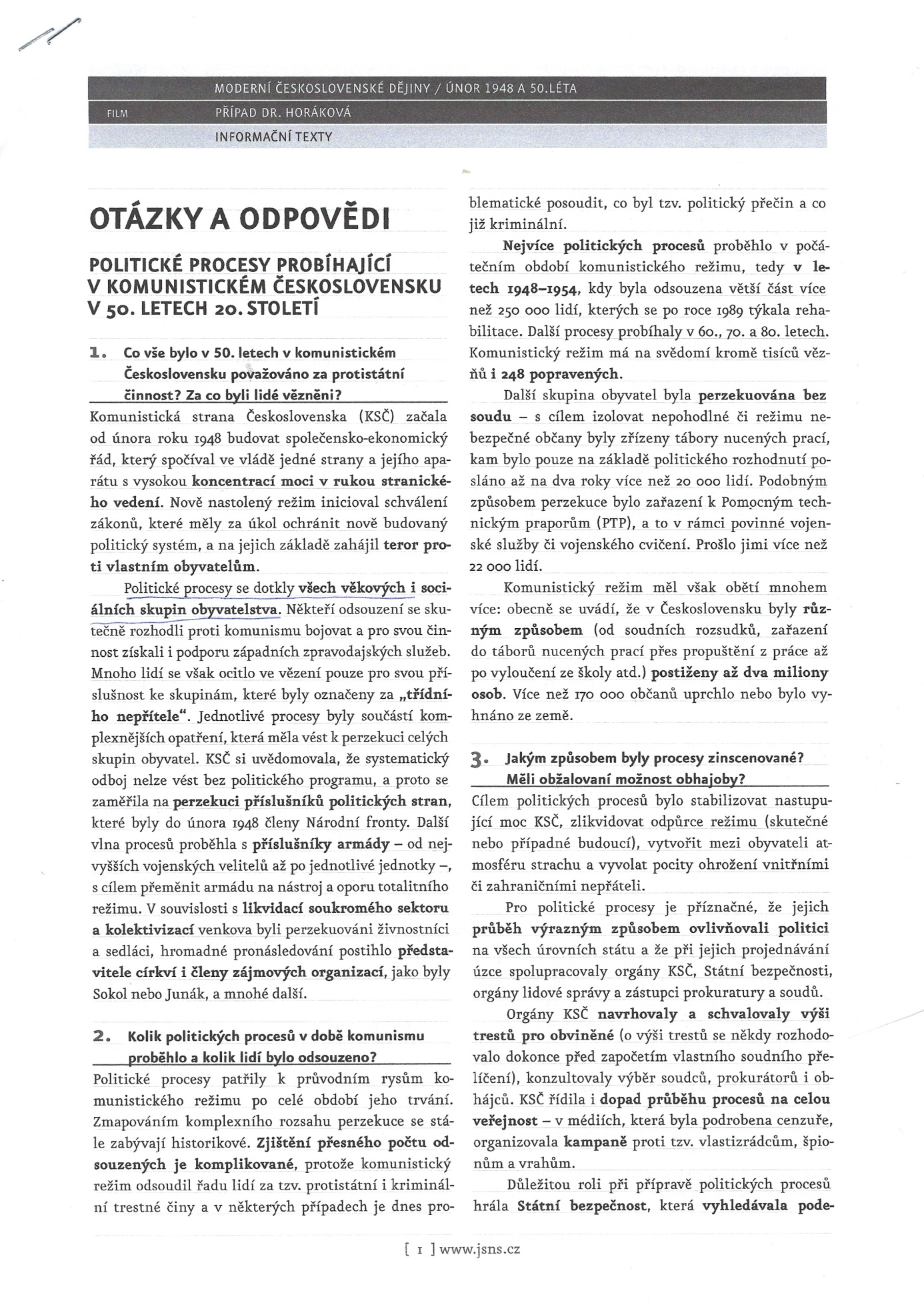 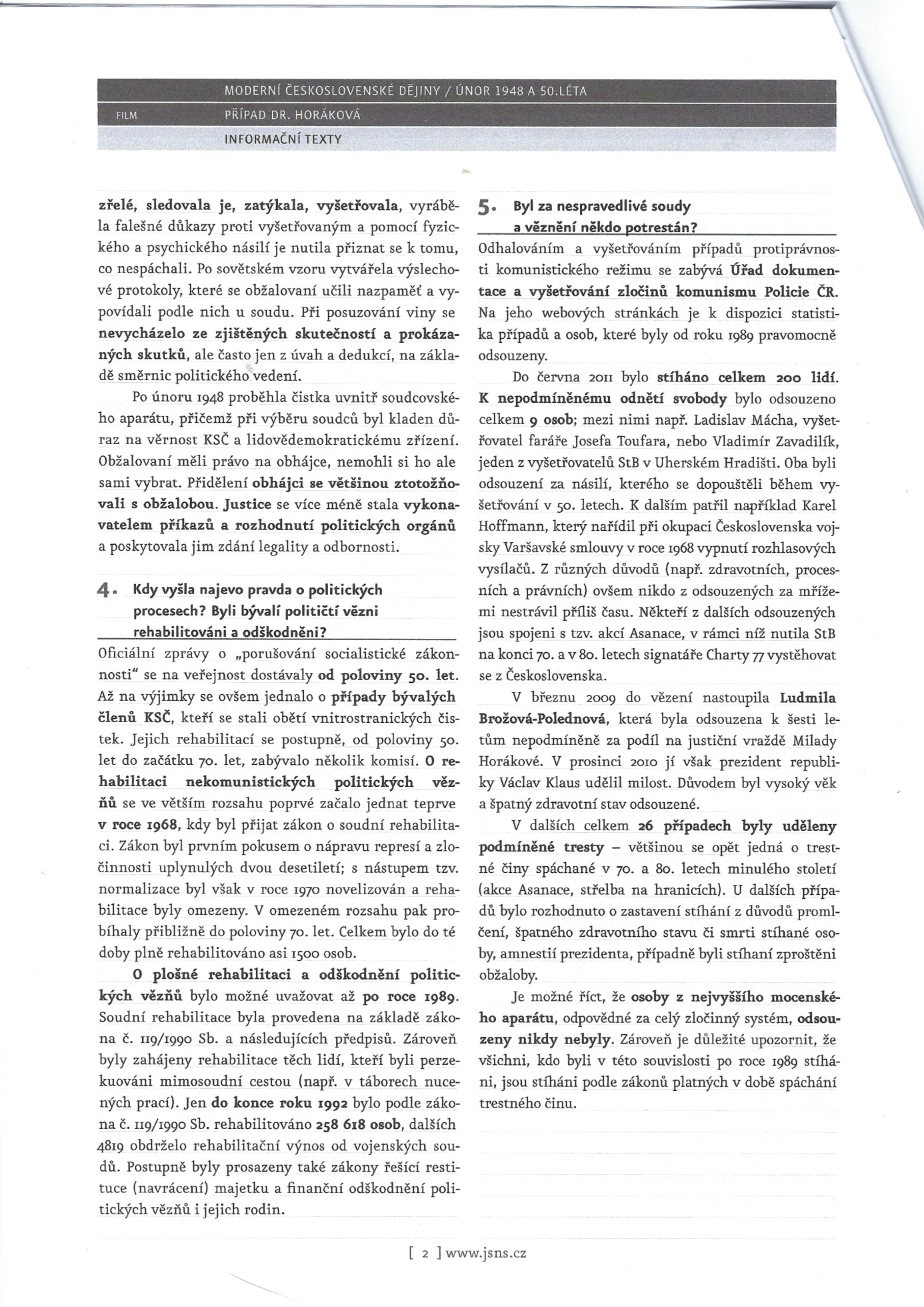 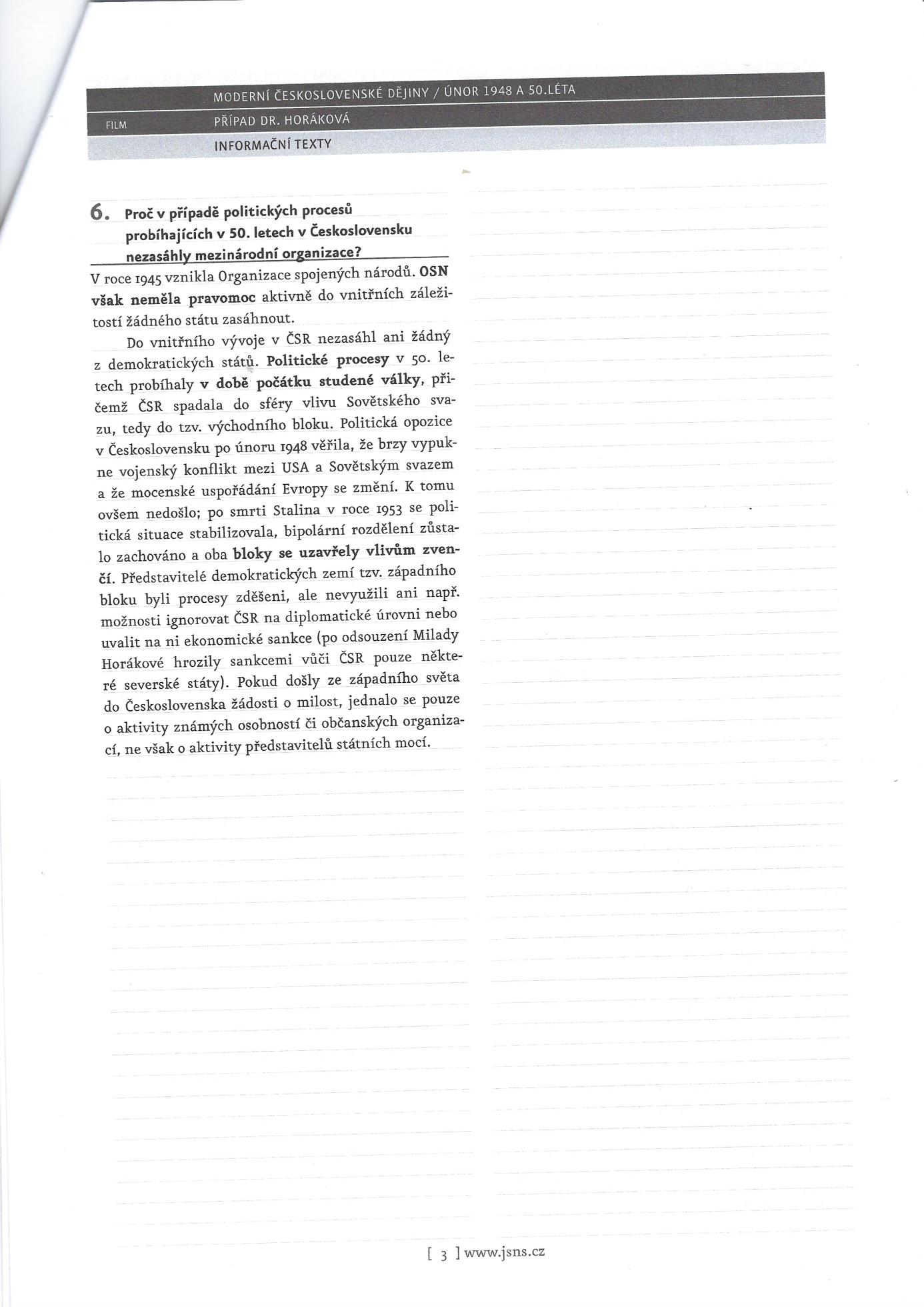 